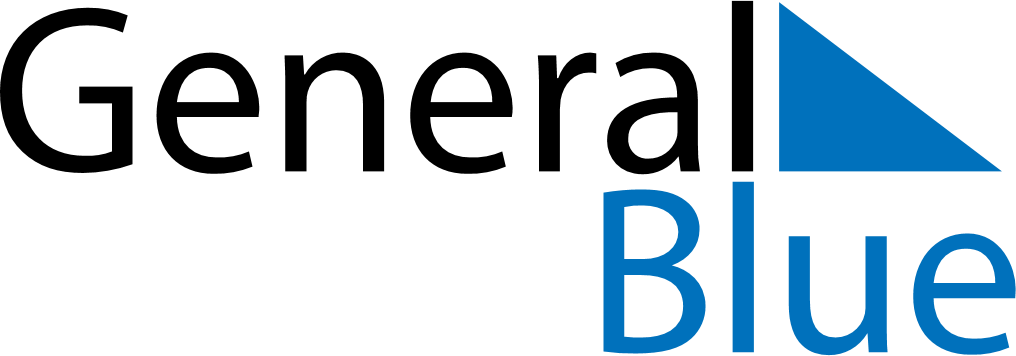 2019 – Q2Canada  2019 – Q2Canada  2019 – Q2Canada  2019 – Q2Canada  2019 – Q2Canada  AprilAprilAprilAprilAprilAprilAprilMondayTuesdayWednesdayThursdayFridaySaturdaySunday123456789101112131415161718192021222324252627282930MayMayMayMayMayMayMayMondayTuesdayWednesdayThursdayFridaySaturdaySunday12345678910111213141516171819202122232425262728293031JuneJuneJuneJuneJuneJuneJuneMondayTuesdayWednesdayThursdayFridaySaturdaySunday123456789101112131415161718192021222324252627282930Apr 19: Good FridayApr 21: Easter SundayMay 12: Mother’s DayMay 20: Victoria DayJun 16: Father’s Day